Положениео Богучарской центральной детской библиотеке
районного муниципального казенного учреждения культуры
«Богучарская межпоселенческая центральная библиотека»Основные задачиБогучарская центральная детская библиотека, в дальнейшем именуемая ЦДБ, является структурным подразделением районного муниципального казенного учреждения культуры «Богучарская межпоселенческая центральная библиотека».ЦДБ является специализированным, информационным, образовательным, культурным учреждением, располагающим наиболее полным универсальным фондом тиражированных документов по профилю своей деятельности на обслуживаемой территории и предоставляющих их во временное пользование детям и подросткам до 15- ти лет (дошкольникам и учащимся 1-9 классов) и руководителям детского чтения.В своей деятельности ЦДБ руководствуется Конституцией РФ, законом «Основы законодательства Российской Федерации о культуре», Федеральными законами «О библиотечном деле», «Об авторском праве и смежных правах», «Основными положениями организации сети муниципальных общедоступных (публичных) библиотек в субъектах Российской Федерации», указами, постановлениями Министерства культуры РФ, Департамента культуры Воронежской области, рекомендациями методических центров, постановлениями и распоряжениями администрации района, директора РМКУ «Богучарская МЦБ», Уставом РМКУ «Богучарская МЦБ», Правилами пользования РМКУ «Богучарская МЦБ», а также настоящим Положением.ЦДБ является методическим, справочно-библиографическим, информационным центром для сети сельских и городских библиотек района, работающих с детьми.ЦДБ не является юридическим лицом, она сохраняет административное подчинение директору РМКУ Богучарская «МЦБ».ЦДБ находится на местном бюджете Богучарского муниципального района. Средства, выделенные на содержание, заработную плату и комплектование книжного фонда ЦДБ объединяются на смете РМКУ «Богучарская МЦБ».Местонахождение Богучарской ЦДБ.Адрес: 396790. г. Богучар, Воронежской области, ул. Дзержинского, д.34.Основные цели и виды деятельностиОсновными целями являются:Обеспечение прав пользователей на свободный и равный доступ к информации.Культурно-просветительская деятельность, направленная на удовлетворение информационных, общекультурных, духовных потребностей детей и подростков.Совершенствование библиотечного обслуживания, расширение возможностей информационного обеспечения пользователей с помощью компьютерных технологий, новых технических средств.Основные виды деятельности ЦДБ:Формирование, хранение, организация фонда документов на традиционных и нетрадиционных носителях, раскрытие их в целях наиболее полного использования.Информационное и справочно-библиографическое обеспечение запросов и потребностей пользователей до 15-ти лет, руководителей детским чтением (родителей, педагогов, воспитателей) и т.д.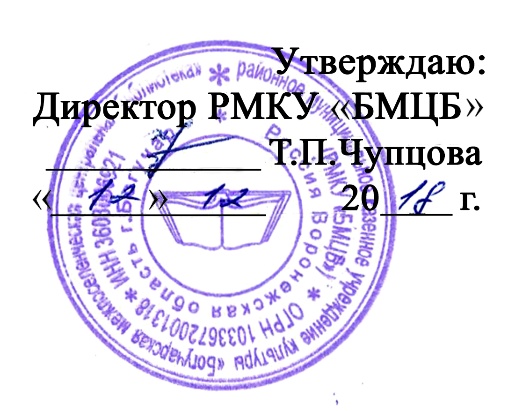 Работа с детьми и подростками (индивидуальная, массовая), способствующая их читательскому и личностному развитию.Методическая деятельность, координация библиотечной работы с детьми в районе.Маркетинговая деятельность (реклама, формирование общественного мнения о библиотеке, привлечение спонсорских средств).Оказание дополнительных платных услуг.Создание условий для комфортного пребывания детей и подростков в библиотеке.Содержание деятельности ЦДБРабота с пользователями.Осуществляет библиотечное обслуживание пользователей - детей и подростков до 15-ти лет (дошкольников и учащихся 1-9 классов), руководителей детского чтения (учителей, воспитателей, сотрудников организаций и учреждений, работающих с детьми, родителей пользователей - детей) и т.д.Изучает личностные, культурные, информационные запросы пользователей, проблемы и тенденции чтения, уровень потребностей в библиотечных услугах и качество их удовлетворения.Разрабатывает и осуществляет мероприятия, направленные на привлечение пользователей в библиотеку, на максимальное удовлетворение потребностей детского населения и руководителей детским чтением в детской книге и библиотечнобиблиографических знаниях.Осуществляет информационное и библиотечное обслуживание в соответствии с возрастными, психологическими особенностями детей и подростков.Обеспечивает высокую культуру обслуживания пользователей, оказывает им помощь в выборе произведений и иных материалов путём устных консультаций, предоставления в их пользование каталогов и картотек. Создаёт условия для всестороннего развития растущей личности, интеллектуального и творческого общения пользователей библиотеки, развивая различные формы индивидуальной, массовой работы с ними, создавая объединения по интересам.Заботится о комфортности библиотечной среды, развитии материально- технической базы, техническом оснащении, обеспечивающим необходимый уровень обслуживания и организации досуга пользователей.Обобщает и распространяет опыт творческой работы.Оказывает методическую помощь по вопросам организации библиотечного обслуживания детского населения в пределах своей компетенции.Справочно-библиографическое и информационное обслуживание.ЦДБ формирует и ведёт справочно-библиографический аппарат библиотеки (каталоги, картотеки, архив выполненных справок).Формирует наиболее полный фонд справочной литературы и библиографических изданий.Проводит обучение пользователей основам информационной грамотности, организует занятия по использованию справочно-библиографического аппаратаОказывает методическую помощь библиотекам РМКУ «Богучарская МЦБ», работающим с детьми, по вопросам справочно-библиографической и информационной работы.3.3. Работа с фондом.ЦДБ располагает наиболее полным универсальным фондом детской литературы.Формирует, учитывает, обеспечивает сохранность и рациональное использование фондов.Получает обязательный экземпляр детской литературы, поступающий в РМКУ «Богучарская МЦБ».Предоставляет фонды во временное пользование через абонемент и читальный зал.Изучает состав и использование фондов ЦДБ и филиалов, имеющих детскую литературу.Систематически анализирует неудовлетворённый спрос с целью выявления пробелов в комплектовании.Устанавливает и применяет меры компенсации ущерба, нанесённого пользователями, нарушающими правила пользования библиотекой и сохранность её фондов.Оказывает методическую помощь по вопросам организации, использования, сохранности библиотечных фондов.Методическая работа.Являясь методическим центром для библиотек РМКУ «Богучарская МЦБ», работающих с детьми, ЦДБ:Анализирует состояние библиотечной работы с детьми и подростками, её эффективность, создаёт систему взаимного информирования о библиотечном обслуживании детей.Совместно с отделом библиотечного маркетинга Богучарской ЦРБ, другими библиотеками РМКУ «Богучарская МЦБ», разрабатывает основные направления развития библиотечного обслуживания детей в городе и районе, определяет приоритетные направления деятельности, разрабатывает целевые Программы, участвует в разработке подобных межведомственных документов в регионе.Ведёт исследовательскую работу по изучению интересов и потребностей пользователей с целью наиболее полного их удовлетворения, совершенствования и расширения библиотечных услуг.Сотрудничает с другими образовательными, информационными, культурными учреждениями, работающими с детьми.Обеспечивает сбор, хранение и предоставление информации по вопросам теории и практики библиотечной работы с детьми.Изучает, обобщает, использует, пропагандирует интересный опыт работы с пользователями.Принимает участие в организации системы повышения квалификации по вопросам библиотечной работы с детьми.Несёт ответственность за методическое обеспечение деятельности библиотек РМКУ «Богучарская МЦБ», обслуживающих детей.3.5. Другие виды деятельности.ЦДБ:Осуществляет хозяйственную деятельность, направленную на расширение сферы услуг, оказываемых библиотекой в рамках её основной деятельности в соответствии с Уставом РМКУ «Богучарская МЦБ».Осуществляет досуговые и нетрадиционные формы и методы работы с детьми, которые способствуют формированию их мировоззренческого и культурного уровня.Осуществляет иную деятельность, в результате которой создаются, осваиваются и распространяются культурные ценности.Организация деятельности ЦДБВ РМКУ «Богучарская МЦБ» статус ЦДБ установлен в соответствии с Уставом РМКУ «Богучарская МЦБ» и обеспечивается бюджетным финансированием учредителя в соответствии с объёмом её деятельности.ЦДБ, входящая в РМКУ «Богучарская МЦБ» находится на местном бюджете Богучарского муниципального района. Средства, выделенные на её содержание, объединяются на смете РМКУ «Богучарская МЦБ».В своей деятельности ЦДБ руководствуется Конституцией РФ, Федеральными законами «О библиотечном деле», «Об авторском праве и смежных правах», законом «Основы законодательства Российской Федерации о культуре», иными законодательными актами РФ и региона, приказами и распоряжениями МКУ «Управления культуры» Богучарского муниципального района, приказами и распоряжениями директора РМКУ «Богучарская МЦБ», настоящим Положением, другими регламентирующими документами РМКУ «Богучарская МЦБ».ЦДБ получает информацию об исполнении бюджета, выделении средств на комплектование, материальное обеспечение библиотек, работающих с детьми.ЦДБ имеет право:самостоятельно определять содержание, конкретные формы и перспективы своей творческой деятельности:планировать свою творческо-производственную деятельность с учётом интересов и потребностей пользователей;определять по согласованию с директором РМКУ «Богучарская МЦБ», в соответствии с Правилами пользования порядок доступа к фондам, виды и размеры предоставляемыхуслуг;применять в соответствии с Правилами пользования меры по компенсации ущерба, нанесённого пользователями библиотеки;привлекать для осуществления своих функций на договорных началах другие организации и учреждения;осуществлять хозяйственную деятельность в целях расширения сферы услуг, предоставляемых пользователям, совершенствования деятельности ЦДБ;давать предложения по структуре, штатам, формам и системе оплаты труда, видам и размерам доплат и надбавок, других выплат, стимулирующего характера в пределах имеющихся средств.ЦДБ обязана:обеспечить реализацию прав детей и подростков на свободный доступ к информации, приобщению к достижениям мировой и национальной культуры, на общение и развитие личности в соответствии с её возрастными, психологическими и индивидуальными особенностями;изучать потребности пользователей в информации, содействовать их развитию и наиболее полному удовлетворению;осуществлять учёт, хранение и рациональное использование находящихся в фонде библиотеки документов в соответствии с требованиями;обеспечивать высокую культуру обслуживания пользователей;бесплатно предоставлять основным пользователям (детям от 6-ти до 15-ти лет, их родителям, физическим и юридическим лицам, профессионально занимающимся проблемами детского чтения и детской литературы):информацию о наличии в библиотечных фондах конкретного документа;сведения о составе библиотечного фонда через систему каталогов, картотек и других форм библиотечного информирования;любой документ из библиотечного фонда во временное пользование в соответствии с Правилами пользования РМКУ «Богучарская МЦБ» и ЦДБ;консультативную помощь в поиске и выборе источников информации;возможность участвовать в мероприятиях библиотеки;другие виды услуг.ЦДБ отчитывается перед руководством РМКУ «Богучарская МЦБ» и органами государственной статистики.ЦДБ несёт ответственность за нарушение правил хозяйствования, статистического учёта и отчётности.Бюджетные ассигнования на содержание библиотеки, осуществляемые учредителем, предусматривают:оплату труда работников;комплектование библиотечных фондов;содержание помещения (коммунальные услуги, освещение, ремонт и прочие аналогичные расходы);приобретение оборудования, техники, хозяйственных товаров, канцтоваров;иные затраты, связанные с основной деятельностью.Управление ЦДБ Руководство Богучарской ЦДБ возлагается на заведующего библиотекой, назначаемого и освобождаемого от занимаемой должности директором РМКУ «Богучарская МЦБ» в соответствии с трудовым законодательством, при согласовании с управлением культуры. Он несёт ответственность за организацию и содержание всей работы с детьми в РМКУ «Богучарская МЦБ».Заведующий библиотекой осуществляет текущее руководство ЦДБ на основании законодательства РФ, Устава РМКУ «Богучарская МЦБ», настоящего Положения, должностной инструкции. В своей деятельности заведующий библиотекой подотчётен директору РМКУ «Богучарская МЦБ».Режим работы ЦДБ определён Правилами внутреннего трудового распорядка РМКУ «Богучарская МЦБ», утверждёнными директором РМКУ «Богучарская МЦБ» и при согласовании с руководителем управления культуры и архивного дела Богучарского муниципального района. Изменения в режиме работы ЦДБ определяются в зависимости от производственной необходимости и при согласовании с руководителем МКУ «Управления культуры».Структура ЦДБСтруктура и штат Богучарской ЦДБ утверждается в установленном в РФ порядке.В состав ЦДБ входят:абонемент;читальный зал.Права и обязанности сотрудников ЦДБ определяются должностными инструкциями, Правилами внутреннего трудового распорядка, приказами и распоряжениями администрации.Реорганизация или прекращение деятельностиРеорганизация или прекращение деятельности ЦДБ производятся в установленном порядке в случаях, предусмотренных законодательством Российской Федерации.В процессе деятельности ЦДБ, в связи с вновь принимаемыми решениями директивных органов в Положение о ЦДБ в установленном порядке могут вноситься соответствующие изменения и дополнения.Порядок действия положения о ЦДБ 8.1. Положение о Богучарской ЦДБ утверждается директором РМКУ «Богучарская МЦБ».